Razmisli o učenju … za predmet slovenščina v preteklem tednu (30. marec–3. april) in si zapiši ključne informacije, ki bodo tudi meni pomagale razumeti tvojo pot učenja, dela  …Prosim, da svojo presojo pošlješ čim prej na moj e-naslov. Lahko jo natipkaš, fotografiraš …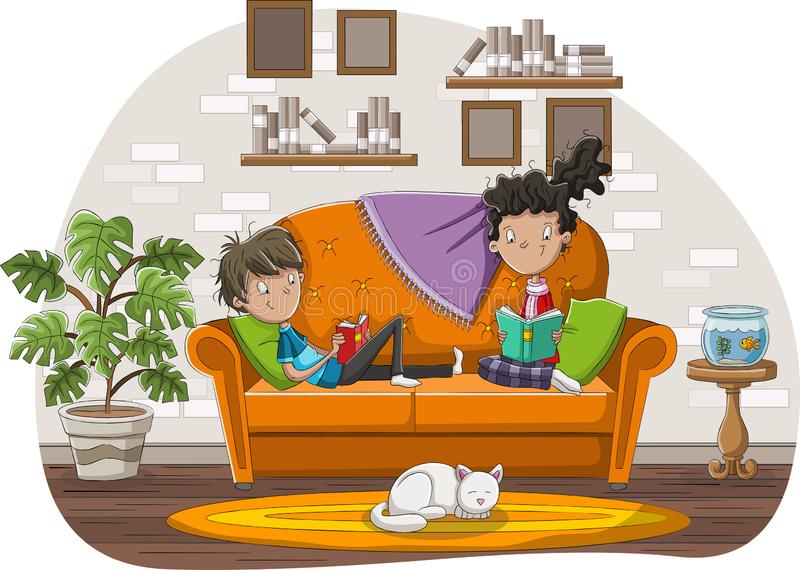 V tem tednu sem (kaj sem delal-a za slovenščino):Težko mi je bilo (kaj od tega, kar si delal-a):Ni mi še uspelo (prebrati, napisati, rešiti …):Nisem razumel-a (navodil učiteljice, knjige, ki jo berem, razlage snovi …):Uspelo mi je (prebrati knjigo, napisati spis, rešiti naloge …):Ponosen/ponosna sem na (kaj od svojega dela in učenja za slovenščino):Naučil-a sem se: Učiteljici Petri bi rad-a sporočil-a: